																		ZOOM MEETING LINK – CLICK HERE 								MEETING ID       810 8737 5733										PASSCODE          426765													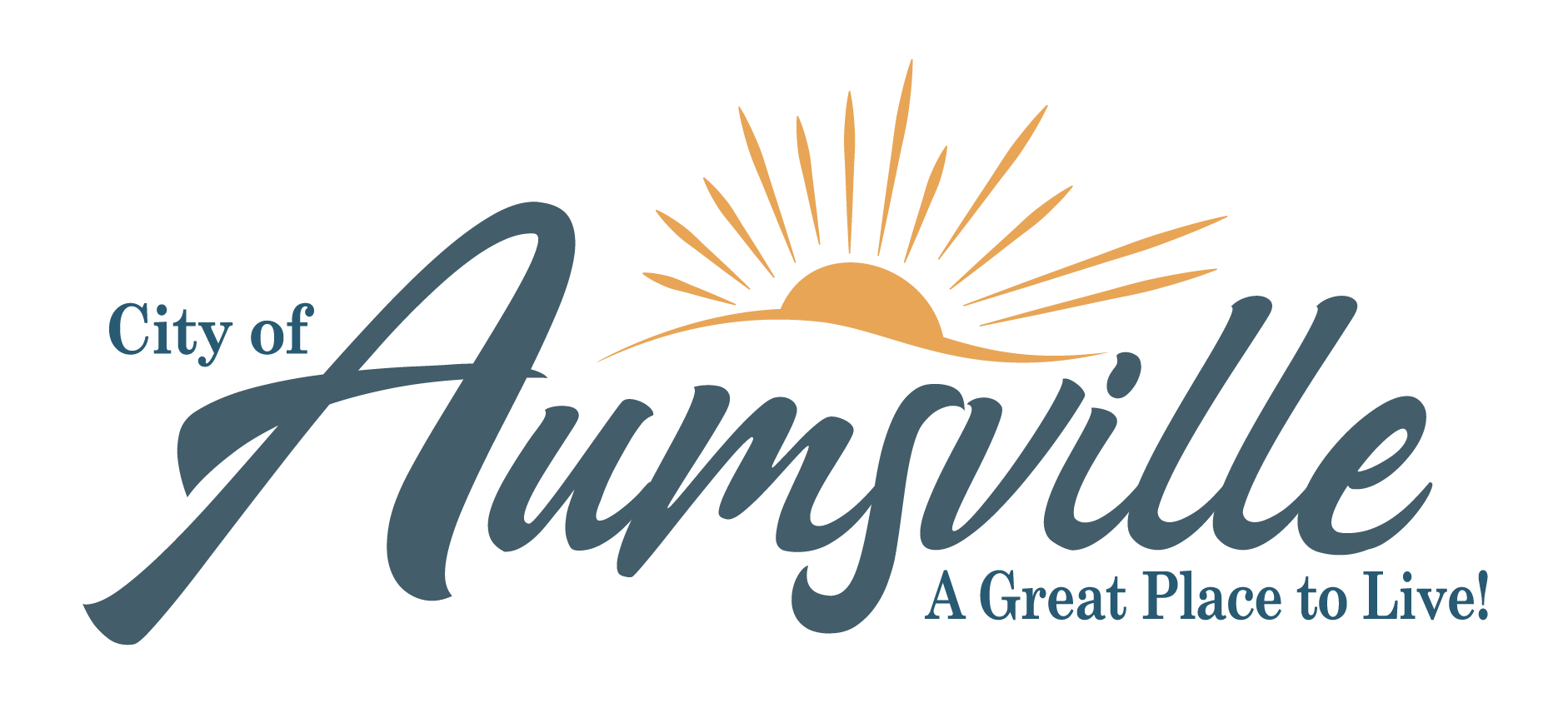  CALL TO ORDER AND PLEDGE OF ALLEGIANCE - 7:00PM a)   Approve Agenda												PRESENTATIONS, PROCLAMATIONS, & VISITORS  Public Comment: Public Comment will be accepted from online attendees at this time. Comments are limited to 5 minutes for comments on items other than Public Hearings listed below. There is a public comment period within each hearing. You may also submit comments by emailing City Administrator Ron Harding at rharding@aumsville.us by noon on May 8, 2023.Visitors: For information about how to attend the meeting online, please call City Hall at 503.749.2030 or email tnichols@aumsville.us to request log in instructions. Information will also be posted on our website City Council Regular Meeting | City of Aumsville OregonCONSENT AGENDA             									       a) Approval of minutes from April 24, 2023 Work Session 
b) Accounts Payable and Payroll Register PUBLIC HEARINGS – None  OLD BUSINESS – None NEW BUSINESS										          a) TAG – Integrator of Record								        b) Boone Well #1 and Mill Creek Well #3 Drilling Project	CITY ADMINISTRATOR REPORT						                           
a) Police Department Monthly Report	                                                                  b) Public Works Monthly Report                                                                                  c) Corn Festival Grand Marshal  MAYOR AND COUNCILORS REPORTS GOOD OF THE ORDER – Other Business May Come Before the Council at This TimeCORRESPONDENCE - None ADJOURNMENT REGULAR MEETINGEXECUTIVE SESSION – None 